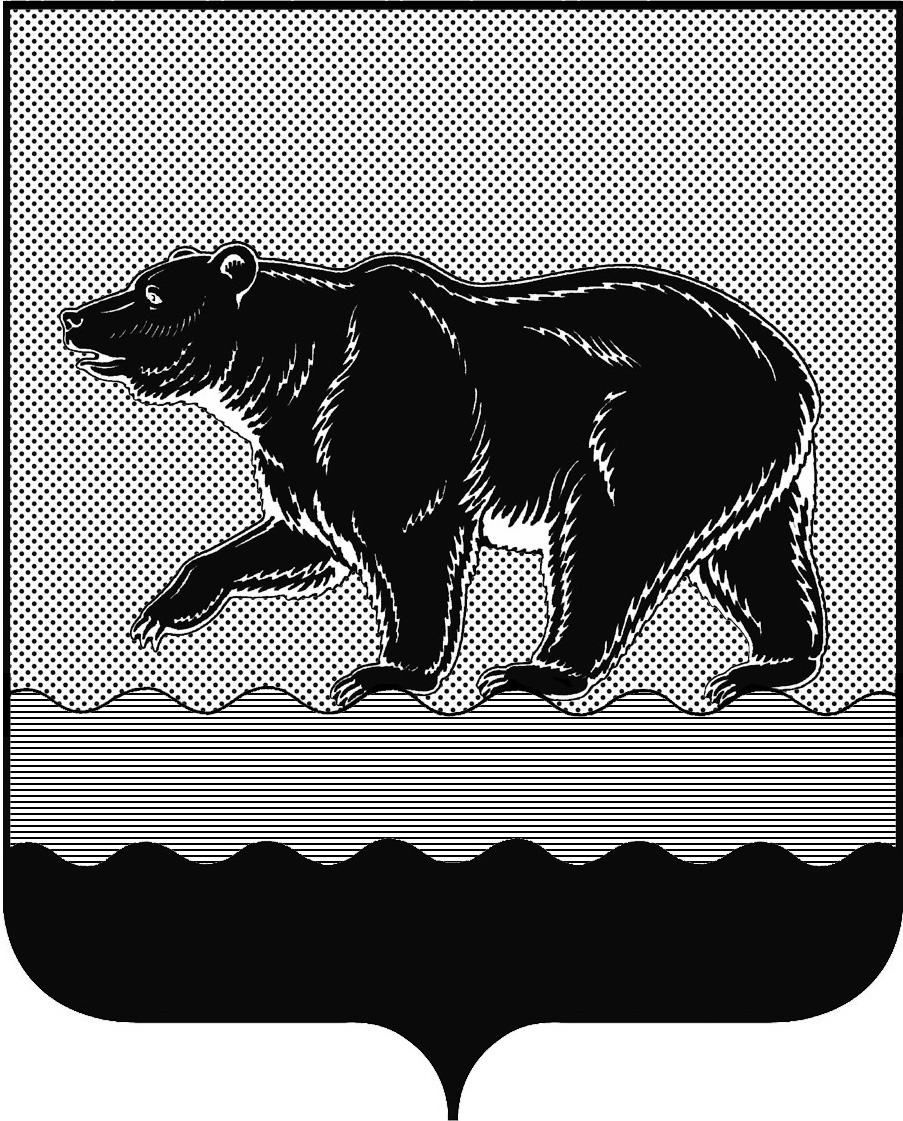 СЧЁТНАЯ ПАЛАТАГОРОДА НЕФТЕЮГАНСКА16 микрорайон, 23 дом, помещение 97, г. Нефтеюганск, 
Ханты-Мансийский автономный округ - Югра (Тюменская область), 628310  тел./факс (3463) 20-30-55, 20-30-63 E-mail: sp-ugansk@mail.ru www.admugansk.ru Заключение на проект постановления администрации города Нефтеюганска «О внесении изменений в постановление администрации города Нефтеюганска от 15.09.2017 № 155-нп «Об организации отдыха детей в каникулярное время в лагерях, организованных муниципальными учреждениями города Нефтеюганска» Счётная палата в соответствии с пунктом 7 части 2 статьи 9 Федерального закона от 07.02.2011 № 6-ФЗ «Об общих принципах организации и деятельности контрольно-счётных органов субъектов Российской Федерации и муниципальных образований» проводит финансово-экономическую экспертизу проектов муниципальных правовых актов (включая обоснованность финансово-экономических обоснований) в части, касающейся расходных обязательств муниципального образования.Для проведения финансово-экономической экспертизы представлен проектпостановления администрации города Нефтеюганска «О внесении изменений в постановление администрации города Нефтеюганска от 15.09.2017 № 155-нп «Об организации отдыха детей в каникулярное время в лагерях, организованных муниципальными учреждениями города Нефтеюганска» (далее – Проект изменений)	По результатам экспертизы замечания и рекомендации к Проекту изменений отсутствуют. Председатель 								               С.А. Гичкина Исполнитель:инспектор инспекторского отдела № 1Счётной палаты города Нефтеюганска Татаринова Ольга Анатольевна тел. 8 (3463) 20-30-54